     Aφού λάβαμε υπόψη το άρθρ 1 παρ Α/Α 4 της υπ’ αριθμ. Δ1α/Γ.Π.οικ. 12639 (ΦΕΚ τ. Β΄ 793/27-2-2021) ΚΥΑ, η οποία αφορά τον τρόπο λειτουργίας των Δικαστηρίων, προς τον σκοπό αντιμετώπισης της διασποράς του κορωνοϊού COVID- 19 και με κύριο γνώμονα την εύρυθμη και ασφαλή λειτουργία του Ειρηνοδικείου Κοζάνης, καθώς και τη μεγαλύτερη δυνατή αποφυγή συγχρωτισμού, για το χρονικό διάστημα από τη Δευτέρα, 1 Μαρτίου 2021 και ώρα 6:00 έως και τη Δευτέρα, 8 Μαρτίου 2021 και ώρα 6:00, θα ισχύσει στο σύνολό της η υπ’αριθμ 64α/11-2-2021 πράξη μας (βλ υπ’ αριθμ Δ1α/ΓΠ.οικ.9147 Κ.Υ.Α. -ΦΕΚ τ. Β΄ 534/10-2-2021).Η Προϊσταμένη του Ειρηνοδικείου ΚοζάνηςΔΗΜΗΤΡΑ ΤΣΙΟΛΑΕιρηνοδίκης Α΄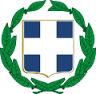                  Κοζάνη, 87/28-2-2021ΕΛΛΗΝΙΚΗ ΔΗΜΟΚΡΑΤΙΑΕΙΡΗΝΟΔΙΚΕΙΟ ΚΟΖΑΝΗΣ       Ταχ.Δ/νση: Δημοκρατίας 25       Τ.Κ.: 50100      e-mail: irinodikio.kozanis@otenet.gr       Αρ πράξης: 87/28-2-2021               Προς 1.Τον κ. Υπουργό Δικαιοσύνης           (Γραφείο Υπουργού)2. Τον  κ. Γενικό Γραμματέα    Υπουργείου Δικαιοσύνης(Γραφείο Γενικού Γραμματέα) 3. Την κα Πρόεδρο του Αρείου Πάγου, 4. Το Δικηγορικό Σύλλογο Κοζάνης5. Την Ένωση Δικαστών & Εισαγγελέων 